INTERNATIONAL AUTHORISATION APPLICATION – NEW/VARIATION/RENEWALPLEASE ENSURE THAT THE FOLLOWING INFORMATION IS INCLUDED IN YOUR APPLICATION PRIOR TO SENDING IT TO THE NTA. INCOMPLETE APPLICATIONS WILL BE RETURNED.Checklist:A completed application form, signed and dated				The appropriate fee (see below)						Copy of Valid Community Licence					Copy of Valid Tax Clearance Certificate					Timetable								Drivers rota								Fare structure – € & and currency for all other countries			Copy of PSV Licence(s) for each 	vehicle(s) providing the service		Copy of Certificate of Roadworthiness (CVRT) for each vehicle(s)		providing the serviceCopy of Insurance Certificate(s) for each vehicle(s) providing the		serviceA complete map of the proposed route*					Maps clearly showing each individual stop*				Note:All of the above items (1-12) are required for a new application or a renewal application. Items marked with * are not required if your application is for a variation with no change in route and passenger pick-up/set-down locations.FEES:APPLICATION:TO START A REGULAR SERVICETO START A SPECIAL REGULAR SERVICE	TO RENEW/VARY AUTHORISATION FOR A SERVICETO ALTER THE CONDITIONS OF AN AUTHORISED SERVICE3carried out by coach and bus between Member States in accordance with Regulation (EC) No. 1073/2009To:  	National Transport Authority, Dún Scéine, Iveagh Court, Harcourt Lane, Dublin 2. 1.	Name and first name or trade name and address, telephone, fax and/or email of the applicant and, where appropriate, of the managing carrier in the case of an association (pool):.................................................................................................................................................................................................................................................................................................................................................................................................................................................................................................................................................................................................................................................2.	Service(s) carried out1by an undertaking 	      as a member of an association (pool) 	         as a subcontractor 3.	Names and addresses of the carrier, associated carrier(s) or subcontractor(s) 	3.1____________________________________________   Tel: ______________	3.2 ____________________________________________  Tel: ______________	3.3 ____________________________________________  Tel: ______________	3.4 ____________________________________________  Tel: ______________(Second page of the application for authorisation or for renewal of authorisation)4.	In the case of a special regular service:4.1.  Category of passengers: ……………………………………………………………………………5.	Duration of authorisation requested or date on which the service ends:	………………………………………………………………………………………………………………………….6.	Principal route of service (underline passenger pick-up points):	………………………………………………………………………………………………………………………….	………………………………………………………………………………………………………………………….	………………………………………………………………………………………………………………………….………………………………………………………………………………………………………………………….7.	Period of operation:………………………………………………………………………………………………………………………….………………………………………………………………………………………………………………………….8.	Frequency (daily, weekly, etc.):  .............................................................................9.	Fares: …………………………………………………..……		Annex attached:10.	Enclose a driving schedule to permit verification of compliance with the Union legislation on driving and rest periods.11.	Number of authorisations or of copies of authorisations requested.  ………………………………………………………………………………………………………………………….12.	Any additional information:………………………………………………………………………………………………………………………….………………………………………………………………………………………………………………………….………………………………………………………………………………………………………………………….13.	..............................................................         ........................................................	  	(Place & date)				(Signature of applicant)(Third page of the application for authorisation or for renewal of authorisation)Important Notice1. The following is attached to the application, as appropriate:(a)	the timetable;(b)	fare scales;(c)	a certified true copy of the Community licence for the international carriage of passengers by road for hire or reward provided for in Article 4 of Regulation (EC) No. 1073/2009;(d)	information concerning the type and volume of the service that the applicant plans to provide in the case of a new service, or that has been provided in the case of renewal of an authorisation;(e)	a map on an appropriate scale on which are marked the route and the stopping points at which passengers are to be taken up or set down;(f)	a driving schedule to permit verification of compliance with the Union legislation on driving and rest periods.2. 	Applicants shall provide any additional information in support of their application which they consider relevant or which is requested by the issuing authority.3. 	In accordance with Article 5 of Regulation (EC) No. 1073/2009 the following services are subject to authorisation: Regular services, services which provide for the carriage of passengers at specified intervals along specified routes, passengers being picked up and set down at predetermined stopping points.  Regular services shall be open to all, subject, where appropriate, to compulsory reservation.  The regular nature of the service shall not be affected by any adjustment to the service operating conditions.Special regular services not covered by a contract between the organiser and the carrier.  Services, by whomsoever organised, which provide for the carriage of specified categories of passengers to the exclusion of other passengers shall be deemed to be regular services.  Such services are called ‘special regular services’ and include:the carriage of workers between home and work;the carriage of school pupils and students to and from the educational institution.The fact that a special service may be varied according to the needs of users shall not affect its classification as a special regular service.4.	The application shall be made to the competent authority of the Member State from which the service departs, namely one of the service termini.5. 	The maximum period of validity of the authorisation is five years.New Application/ Renewal of Existing Authorisation€Basic Application Fee35.55Additional fees: due for each country proposed to be crossed in transit in such applicationThis is not applicable if travelling solely to the UK (inc. Northern Ireland)3.81Fees due only if International Authorisation Granted€On grant of an International Authorisation10.16Due for each year of validity or part thereof of the Internal Authorisation (max. 5 years, €82.55)16.51 per yearEach certified true copy2.54Application for and grant of variation to an existing International Authorisation€Application for and grant of variation to an existing International Authorisation16.51Each certified true copy2.54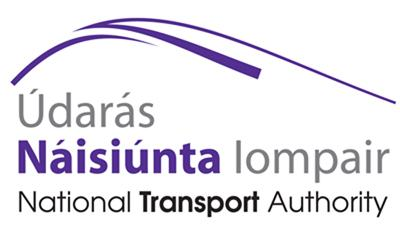 